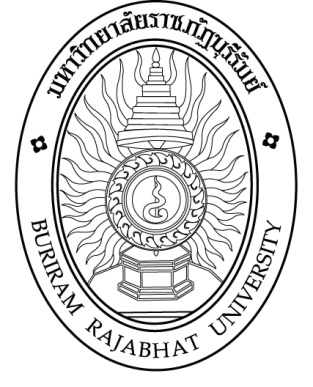 (ร่าง)หลักสูตรประกาศนียบัตร[ ระบุชื่อประกาศนียบัตร ] สาขาวิชา ……………………………….[ ระบุชื่อคณะ.......................................]มหาวิทยาลัยราชภัฏบุรีรัมย์